                             CSI BOARD | 2020-2021 CALENDAR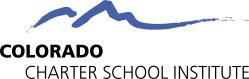 Committee Meetings Board MeetingsSchool Calendar Template © calendarlabs.com